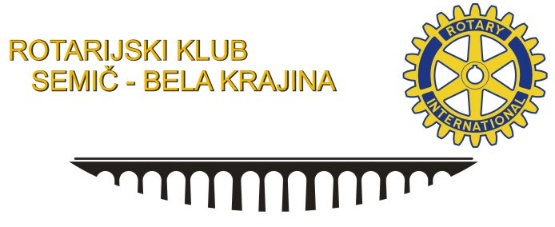 Vljudno vabljeni na Dobrodelno prireditev Rotary kluba Semič - Bela krajinaRotarijci si nenehno prizadevamo svojo širino obogatiti tudi s spoznavanjem ljudi, ki so aktivni na različnih področjih. V našo družbo vabimo pisano paleto posameznikov, ki vsak s svojo pozitivno zgodbo o sebi, svojem delu in življenju izstopajo in prispevajo k boljšemu razumevanju dejstva, da smo si res različni, a na nek način enaki.V veliko veselje nam bo, če se boste odzvali našemu povabilu in se nam pridružili na DOBRODELNI PRIREDITVIZ BIG BAND ČRNOMELJv soboto, 14. aprila 2018, s pričetkom ob 19. uri v dvorani Kulturnega centra Semič, Prosvetna ulica 4, Semič.Sobotni večer nam bodo polepšali člani Big band Črnomelj, ki bodo nastopili z gosti. Namen dobrodelne prireditve je pomoč glasbeni šoli Črnomelj s podružnicama v Metliki in Semiču pri nakupu novega inštrumenta višje cenovne vrednosti in s tem podpora nadarjenih domačih glasbenikov.Po zaključku koncerta bo potekala tradicionalna avkcija likovnih del in druženje s pogostitvijo.Cena vstopnice je 12 EUR,  celoten izkupiček vstopnic je namenjen nakupu novega inštrumenta višje cenovne vrednosti Glasbene šole Črnomelj.Bor VrščajPredsednik RC Semič – Bela krajina za 2017-18